Examiner’s noteBiological Diagrams need: strong clear lines, accurate shapes, neat labelling, & no shading.  Further revision of these labels and annotations on Quizlet:  http://quizlet.com/_7nf1r LabelAnnotation - functionGolgi Apparatus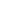 Stores, modifies and packages proteinsFree RibosomesSynthesis of proteins for use in the cell.Rough Endoplasmic Reticulum (rER)Synthesis of proteins for use outside the cell.LysosomesContain digestive enzymes, and can fuse with vesicles containing damaged organelles.NucleusSurrounded by a double membrane with pores, it contains the cell's DNAMitochondriaThe site of Aerobic respiration - the production of ATPPlasma MembraneControls the movement of materials into and out of the cell.CytoplasmFluid within the plasma membrane where organelles occur.